.Vines are intended to be performed as turning vines.This is a two wall dance designed to work with opposing lines, but can be performed without opposing lines.RIGHT TOE FANSRIGHT JAZZ BOXLEFT TOE FANSLEFT JAZZ BOXRIGHT VINE WITH BRUSHLEFT VINE WITH BRUSHSTEP LOCK STEP WITH ½ TURNWALK BACK AND STOMPREPEATBill Bragg | Website: http://www.billandapril.com/The Wilbur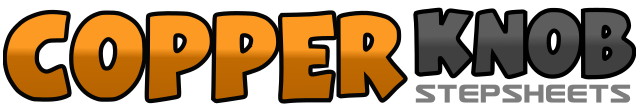 .......Count:32Wall:2Level:Beginner Line OR Contra.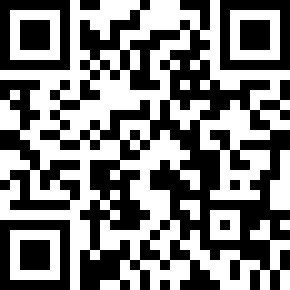 Choreographer:Bill Bragg (USA) - March 2019Bill Bragg (USA) - March 2019Bill Bragg (USA) - March 2019Bill Bragg (USA) - March 2019Bill Bragg (USA) - March 2019.Music:Lips Are Movin - Meghan TrainorLips Are Movin - Meghan TrainorLips Are Movin - Meghan TrainorLips Are Movin - Meghan TrainorLips Are Movin - Meghan Trainor........1-2Right toe fan. Right home.3-4Right toe fan. Right home.5-6Right cross in front of left. Left step back.7-8Right step home. Left stomp home, no weight change.9-10Left toe fan. Left home.11-12Left toe fan. Left home.13-14Left cross in front of right. Right step back.15-16Left step home. Right stomp home, no weight change.17-18Right step to right. Left step to right, crossing behind right.19-20Right step to right. Left brush.21-22Left step to left. Right step to left, crossing behind left.23-24Left step to left. Right brush.25-26Right step forward. Left slide up to right side of right.27-28Right step forward. Left chug left knee up while pivoting ½ turn to right on ball of right.29-30Left step back. Right step back.31-32Left step back. Right stomp home.